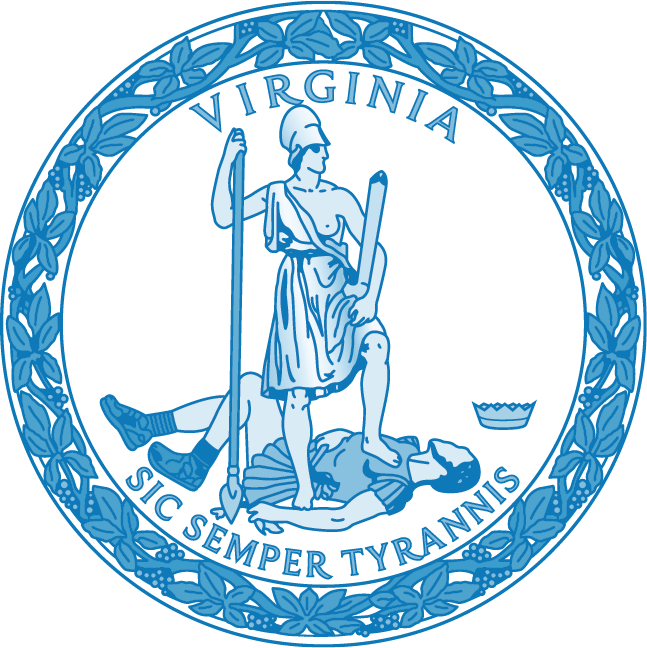 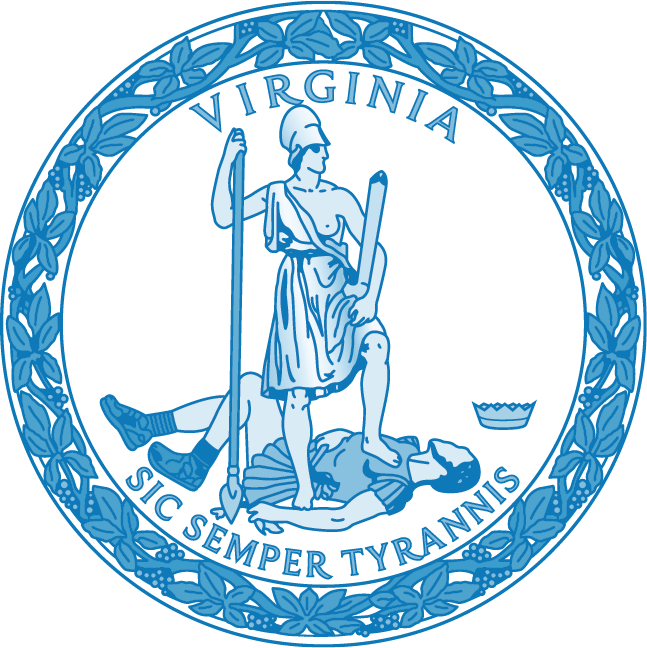 Child Abuse and Neglect Recognition and Intervention Training Curriculum GuidelinesThe Child Abuse and Neglect Recognition and Intervention Training Curriculum Guidelines were developed in compliance with the Code of Virginia § 22.1-298.1, which requires all persons seeking initial licensure or licensure renewal to complete a study in child abuse recognition and intervention. Such study should address three topics: (a) recognition of child abuse and neglect; (b) reporting child abuse and neglect; and (c) interdisciplinary intervention following a child protective services response.The guidelines do not prescribe the length or provider of training; rather, the guidelines identify the topic areas that should be addressed. Institutions of higher education, local educational agencies, and other entities employing persons licensed by the Board of Education are free to design and implement the training in any manner, such that the information presented conforms to these guidelines.Recognizing Child Abuse and NeglectGoal 1: To become familiar with types of child abuse and neglect (Code of Virginia § 63.2-100) Physical abuseEmotional/mental abuseSexual abuseNeglectHuman traffickingGoal 2: To be able to recognize physical and behavioral indicators of child abuse and neglectLegal definitions (Code of Virginia § 63.2-100)Operational definitionsChild indicatorsPhysicalBehavioralCaretaker indicatorsAbuse and neglect of children with disabilitiesRisk factors related to the disabilityReports outside the scope of child abuse and neglectReporting RequirementsGoal 3: To be able to identify when it is necessary to report to child protective servicesMandated report requirements (Code of Virginia § 63.2-1509)Penalty for failure to reportLiability for reportingGoal 4: To understand procedures for reporting to social servicesReporting proceduresLocal school division procedures, including use of a designee for each school or divisionInteragency liaisonsInformation sharing and confidentialityComplaints against school personnel (Code of Virginia §§ 22.1-279.1; 63.2-1511;
63.2-1516.1)Goal 5: To understand social services’ response to a reportMission of child protective servicesChild protective services’ process and authorityParent consent (Code of Virginia § 63.2-1518)Photographs (Code of Virginia § 63.2-1520)Types of responses to valid reports: family assessment, investigationHuman trafficking assessments (Code of Virginia § 63.2-1506.1)Types of findingsChild removal and placement (Code of Virginia § 63.2-1517)Information reported back to the reporterIntervention and Responding to ReportsGoal 6: To understand how to promote resilience in children for mandated reportersIdentifying indicators of resilience and assessment of protective factorsTrauma-informed approaches to respond to the child who reports being abused or neglectedGoal 7: To become familiar with effective intervention strategies for social servicesServices within a trauma-informed social services systemInterdisciplinary collaboration with social services (i.e., Systems of Care approach)ResourcesThe following resources may be helpful in designing training to assist licensed education personnel in recognizing child abuse and neglect and in fulfilling their legal responsibility to report suspected cases of child abuse.Legal requirementsLicensure requirements: Code of Virginia § 22.1-298.1 Child abuse and neglect: Code of Virginia § 63.2-100Mandated reporter requirements: Code of Virginia § 63.2-1509Human trafficking: Code of Virginia § 63.2-1506.1Complaints against school personnel: Code of Virginia §§ 63.2-1505; 63.2-1511; 
63.2-1516.1; 22.1-279.1 Recommended local protocols and proceduresSuperintendent’s Memo 221-20 Local Interagency Agreement for Responding to Reports of Child Abuse and Neglect.Recognizing child abuse and neglectCommonwealth of Virginia Department of Social Services Child Protective Services:Recognizing and Reporting Child Abuse and Neglect in Virginia: A Guide for School Employees.Commonwealth of Virginia Department of Social Services Child Protective Services: A Guide for Mandated Reporters in Recognizing and Reporting Child Abuse and Neglect. Websites of interestVirginia Department of Education: Child Abuse and Neglect Virginia Department of Social Services: Child Abuse and Neglect Virginia Department of Social Services: Mandated Reporters Training & Resources Virginia Commonwealth University’s Partnership for People with Disabilities’ Training on Abuse and Neglect of Children with Disabilities